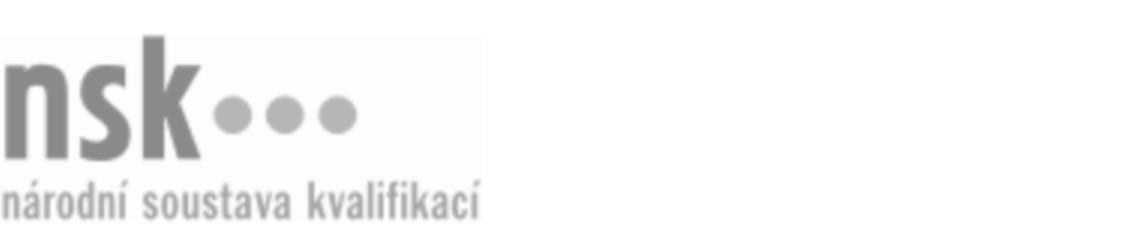 Další informaceDalší informaceDalší informaceDalší informaceDalší informaceDalší informaceVýrobce/výrobkyně polotovarů a prefabrikátů z pěnových materiálů (kód: 33-012-H) Výrobce/výrobkyně polotovarů a prefabrikátů z pěnových materiálů (kód: 33-012-H) Výrobce/výrobkyně polotovarů a prefabrikátů z pěnových materiálů (kód: 33-012-H) Výrobce/výrobkyně polotovarů a prefabrikátů z pěnových materiálů (kód: 33-012-H) Výrobce/výrobkyně polotovarů a prefabrikátů z pěnových materiálů (kód: 33-012-H) Výrobce/výrobkyně polotovarů a prefabrikátů z pěnových materiálů (kód: 33-012-H) Autorizující orgán:Ministerstvo průmyslu a obchoduMinisterstvo průmyslu a obchoduMinisterstvo průmyslu a obchoduMinisterstvo průmyslu a obchoduMinisterstvo průmyslu a obchoduMinisterstvo průmyslu a obchoduMinisterstvo průmyslu a obchoduMinisterstvo průmyslu a obchoduMinisterstvo průmyslu a obchoduMinisterstvo průmyslu a obchoduSkupina oborů:Zpracování dřeva a výroba hudebních nástrojů (kód: 33)Zpracování dřeva a výroba hudebních nástrojů (kód: 33)Zpracování dřeva a výroba hudebních nástrojů (kód: 33)Zpracování dřeva a výroba hudebních nástrojů (kód: 33)Zpracování dřeva a výroba hudebních nástrojů (kód: 33)Povolání:Kvalifikační úroveň NSK - EQF:3333333333Platnost standarduPlatnost standarduPlatnost standarduPlatnost standarduPlatnost standarduPlatnost standarduStandard je platný od: 21.10.2022Standard je platný od: 21.10.2022Standard je platný od: 21.10.2022Standard je platný od: 21.10.2022Standard je platný od: 21.10.2022Standard je platný od: 21.10.2022Výrobce/výrobkyně polotovarů a prefabrikátů z pěnových materiálů,  28.03.2024 19:52:58Výrobce/výrobkyně polotovarů a prefabrikátů z pěnových materiálů,  28.03.2024 19:52:58Výrobce/výrobkyně polotovarů a prefabrikátů z pěnových materiálů,  28.03.2024 19:52:58Výrobce/výrobkyně polotovarů a prefabrikátů z pěnových materiálů,  28.03.2024 19:52:58Strana 1 z 2Další informaceDalší informaceDalší informaceDalší informaceDalší informaceDalší informaceDalší informaceDalší informaceDalší informaceDalší informaceDalší informaceDalší informaceVýrobce/výrobkyně polotovarů a prefabrikátů z pěnových materiálů,  28.03.2024 19:52:58Výrobce/výrobkyně polotovarů a prefabrikátů z pěnových materiálů,  28.03.2024 19:52:58Výrobce/výrobkyně polotovarů a prefabrikátů z pěnových materiálů,  28.03.2024 19:52:58Výrobce/výrobkyně polotovarů a prefabrikátů z pěnových materiálů,  28.03.2024 19:52:58Strana 2 z 2